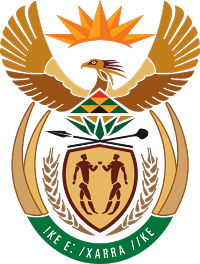 MINISTRY FOR COOPERATIVE GOVERNANCE AND TRADITIONAL AFFAIRSREPUBLIC OF SOUTH AFRICANATIONAL ASSEMBLYQUESTIONS FOR WRITTEN/ORAL REPLYQUESTION NUMBER 2017/1750DATE OF PUBLICATION: 09 JUNE 2017Mr M S Malatsi (DA) to ask the Minister of Cooperative Governance and Traditional Affairs:Does (a) he, (b) his Deputy Ministers or (c) any of the heads of entities or bodies reporting to him make use of security services paid for by the State for (i) him/herself, (ii) his/her immediate family members or (iii) any of their staff members; in each case (aa) what are the reasons for it, (bb) from which department or entity’s budget is the security services being paid, and (cc) what are the relevant details? NW1956EReply: The details are as per table below.DesignationMinister DES van Rooyen(b1) Deputy Minister Obed Bapela(b2) Deputy Minister Andries Nel(c1) Chairperson of National House of Traditional Leaders (NHTL)(c2) Deputy Chairperson of NHTL(i) HimselfNoNoNoYesYes(ii) Immediate family memberNoNoNoYesYes(iii) Any of their staff membersNoNoNoNoNo(aa) ReasonsNot ApplicableNot ApplicableNot Applicable24/7 Security services at official residence owned by DPW.24/7 Security services at official residence owned by DPW(bb) From which department‘s budget?Not ApplicableNot ApplicableNot ApplicableDepartment of Cooperative Governance.Services are part of DCoG’s Head Office guarding services contract.Department of Cooperative Governance. Services are part of DCoG’s Head Office guarding services contract. (cc) Relevant detailsNoneNoneNone24/7 Security services provided at house number 11 Anselia Street Waterkloofoccupied by Chairperson of NHTL Kgosi PP Maubane and family24/7 Security services provided at house number 12 Anselia Street Waterkloof occupied by Deputy Chairperson of   NHTL Inkosi SE Mahlangu and family. 